TRABİS KAYIT KURULUŞU YÖNETİMİ’NE;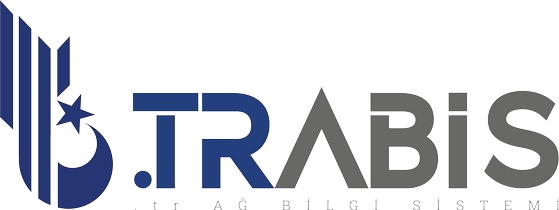     /	/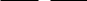 Sahibi olduğum ve TRABİS KK’ da bulunan, aşağıda belirtilmiş alan ad/larının aşağıdaki e-postaya kayıtlı müşteri hesabına belgeli iç transfer işlemi ile geçiş talebi bilgim dâhilinde olup ilgili değişiklik işlemini kabul ediyor ve onaylıyorum.Ad/Soyad: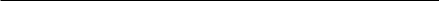 İmza: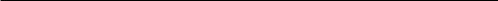 Varsa Kuruluş Kaşesi:İÇ TRANSFER YAPILACAK HESABA AİT BİLGİLERFormda bulunan “tüm” alanların doldurulması zorunludur.E-posta* ahef@ahef.org.trMüşteri Numarası*  #20123